THESIS TITLEA THESIS SUBMITTED TOTHE GRADUATE SCHOOL OF INFORMATICS OFTHE MIDDLE EAST TECHNICAL UNIVERSITYBYSTUDENT NAME SURNAMEIN PARTIAL FULFILLMENT OF THE REQUIREMENTS FOR THE DEGREE OF DOCTOR OF PHILOSOPHY/MASTER OF SCIENCEINTHE DEPARTMENT OF XXXFEBRUARY 2016[SAMPLE 1] Approval of the thesis: THESIS TITLESubmitted by STUDENT NAME SURNAME in partial fulfillment of the requirements for the degree of Doctor of Philosophy/Master of Science in XXX Department, Middle East Technical University by,Prof. Dr. Deniz Zeyrek BozşahinDean, Graduate School of InformaticsProf. Dr. XXXHead of Department, Cognitive ScienceProf. Dr. XXXSupervisor, Cognitive Science Dept., METUAssoc. Prof. Dr.  XXXCo-Supervisor, Computer Engineering Dept., METUExamining Committee Members:Prof. Dr. XXX (*)Computer Engineering Dept., METUProf. Dr. XXX (**)Medical Informatics Dept., METUProf. Dr. XXX Cognitive Science Dept., METUProf. Dr. XXX Computer Engineering Dept., Boğaziçi UniversityProf. Dr. XXXComputer Engineering Dept., Bilkent UniversityDate:                    _Write your defense date!*Write the name of the head of the examining committee in the first row.**Write ten name of the supervisor in the second row. I hereby declare that all information in this document has been obtained and presented in accordance with academic rules and ethical conduct. I also declare that, as required by these rules and conduct, I have fully cited and referenced all material and results that are not original to this work.Name, Last name :   Student Name SurnameSignature              :       	ABSTRACTTHESIS TITLESurname, NamePh.D/MSc., Department of Cognitive SciencesSupervisor: Assist. Prof. Dr. XXXFebruary 2016, XX pagesThesis Abstract – max 250 wordsKeywords: xx, yy, zz… (max 5 keywords)ÖZTEZ BAŞLIĞISoyisim, İsimDoktora / Yüksek Lisans, Bilişsel Bilimler BölümüTez Yöneticisi: Yrd. Doç. Dr. XXXŞubat 2016, XX sayfaTez özeti – en fazla 250 kelimeAnahtar Sözcükler: xx, yy, zz… (en fazla 5 anahtar kelime)DEDICATIONTo My FamilyACKNOWLEDGMENTSFirst of all, I would like to express …..Besides my supervisor, I would like to thank …..I would also like to thank all of colleagues from …..To my wife, …..TABLE OF CONTENTSLIST OF TABLESTable 1: Decision Making Terminology	1Table 2: xxxx	7LIST OF FIGURESFigure 1: Iris muscles and corresponding pupillary responses	5Figure 2:xxx	8LIST OF ABBREVIATIONSCHAPTER 1CHAPTERINTRODUCTIONEvery day, …Study of …In the particular, … see ).A subset of …(see Table 1 for definitions in decision making terminology that is referenced here). Several experimental paradigms (tasks) were proposed and used to study particular aspects of it (see  for … Table 1: Decision Making Terminology. This table comprises of some of the important terminology in the context of cognitive science, and their short definitions.The variation of … (risk taking for short).Utilization of ….However, ….TitleDecision,.However,.The aim of In a decision making task under uncertainty;TitleXxxxxxxxxxxxxxxxxxxxxxxxxxxxxxxxxxxxxxxxxxxxxxxxxxxxxxxxxxxxxxxxxxxxxxxxxxxxxxxxxxxxxxxxxxxxxxxxxxxxxxxxxxxxxxxxxxxxxxxxxxxxxxxxxxxxxxxxxxxxxxxxxxxxxxxxxxxxxxxxxxxxxxxxxxxxxxxxxxxxxxxxxxxxxxxxxxxxxxxxxxxxxxxxxxxxxxxxxxxxxxxxxxxxxxxxxxxxxxxxxxxxxxxxxxxxxxXxxxxxxxxxxxxxxxxxxxxxxxxxxxxxxxxxxxxxxxxxxxxxxxxxxxxxxxxxxxxxxxxxxxxxxxxxxxxxxxxxxxxxxxxxxxxxxxxxxxxxxxxxxxxxxxxxxxxxxxxxxxxxxxxxxxxxxxxxxxxxxxxxxxxxxxxxxxxxxxxxxxxxxxxxxxxxxxxxxxxxxxxxxxxxxxxxxxxxxxxxxxxxxxxxxxxxxxxxxxxxxxxxxxxxxxxxxxxxxxxxxxxxxxxxxxxxXxxxxxxxxxxxxxxxxxxxxxxxxxxxxxxxxxxxxxxxxxxxxxxxxxxxxxxxxxxxxxxxxxxxxxxxxxxxxxxxxxxxxxxxxxxxxxxxxxxxxxxxxxxxxxxxxxxxxxxxxxxxxxxxxxxxxxxxxxxxxxxxxxxxxxxxxxxxxxxxxxxxxxxxxxxxxxxxxxxxxxxxxxxxxxxxxxxxxxxxxxxxxxxxxxxxxxxxxxxxxxxxxxxxxxxxxxxxxxxxxxxxxxxxxxxxxxXxxxxxxxxxxxxxxxxxxxxxxxxxxxxxxxxxxxxxxxxxxxxxxxxxxxxxxxxxxxxxxxxxxxxxxxxxxxxxxxxxxxxxxxxxxxxxxxxxxxxxxxxxxxxxxxxxxxxxxxxxxxxxxxxxxxxxxxxxxxxxxxxxxxxxxxxxxxxxxxxxxxxxxxxxxxxxxxxxxxxxxxxxxxxxxxxxxxxxxxxxxxxxxxxxxxxxxxxxxxxxxxxxxxxxxxxxxxxxxxxxxxxxxxxxxxxxXxxxxxxxxxxxxxxxxxxxxxxxxxxxxxxxxxxxxxxxxxxxxxxxxxxxxxxxxxxxxxxxxxxxxxxxxxxxxxxxxxxxxxxxxxxxxxxxxxxxxxxxxxxxxxxxxxxxxxxxxxxxxxxxxxxxxxxxxxxxxxxxxxxxxxxxxxxxxxxxxxxxxxxxxxxxxxxxxxxxxxxxxxxxxxxxxxxxxxxxxxxxxxxxxxxxxxxxxxxxxxxxxxxxxxxxxxxxxxxxxxxxxxxxxxxxxxXxxxxxxxxxxxxxxxxxxxxxxxxxxxxxxxxxxxxxxxxxxxxxxxxxxxxxxxxxxxxxxxxxxxxxxxxxxxxxxxxxxxxxxxxxxxxxxxxxxxxxxxxxxxxxxxxxxxxxxxxxxxxxxxxxxxxxxxxxxxxxxxxxxxxxxxxxxxxxxxxxxxxxxxxxxxxxxxxxxxxxxxxxxxxxxxxxxxxxxxxxxxxxxxxxxxxxxxxxxxxxxxxxxxxxxxxxxxxxxxxxxxxxxxxxxxxxXxxxxxxxxxxxxxxxxxxxxxxxxxxxxxxxxxxxxxxxxxxxxxxxxxxxxxxxxxxxxxxxxxxxxxxxxxxxxxxxxxxxxxxxxxxxxxxxxxxxxxxxxxxxxxxxxxxxxxxxxxxxxxxxxxxxxxxxxxxxxxxxxxxxxxxxxxxxxxxxxxxxxxxxxxxxxxxxxxxxxxxxxxxxxxxxxxxxxxxxxxxxxxxxxxxxxxxxxxxxxxxxxxxxxxxxxxxxxxxxxxxxxxxxxxxxxx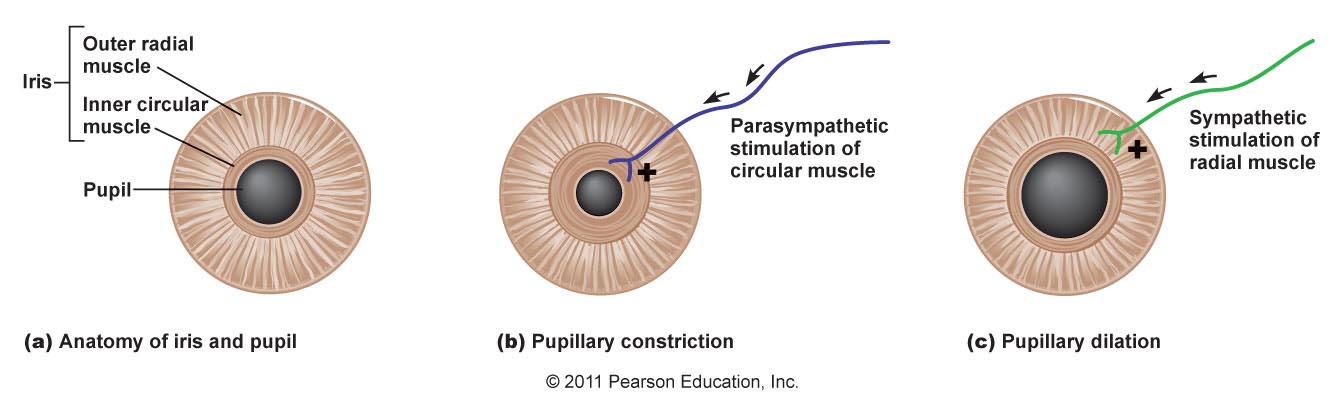 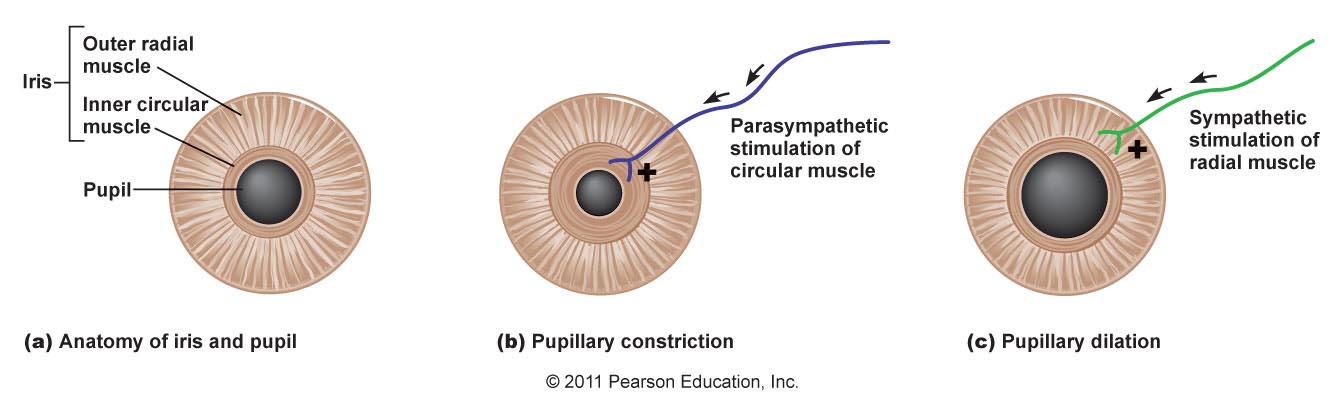 CHAPTER 2TITLEThe results.  …Titlexxxxxxxxxxxxxx (Figure 1). xxxxxxxx .xxxxx...TitleTitle. xxxxxxxxxx.Title. xxxxx..Neuroimaging XxxxxxxxxxxxxxxxxxxxxxxxxxxxxxxxxxxxxxxxxxxxxxxxxxxxxxxxxxxxxxxxxxxxxxxxxxxxxxxxxxxxxxxxxxxxxxxxxxxxxxxxxxxxxxxxxxxxxxxxxxxxxxxxxxxxxxxxxxxxxxxxxxxxxxxxxxxxxxxxxxxxxxxxxxxxxxxxxxxxxxxxxxxxxxxxxxxxxxxxxxxxxxxxxxxxxxxxxxxxxxxxxxxxxxxxxxxxxxxxxxxxxxxxxxxxxxSummaryXxxxxxxxxxxxxxxxxxxxxxxxxxxxxxxxxxxxxxxxxxxxxxxxxxxxxxxxxxxxxxxxxxxxxxxxxxxxxxxxxxxxxxxxxxxxxxxxxxxxxxxxxxxxxxxxxxxxxxxxxxxxxxxxxxxxxxxxxxxxxxxxxxxxxxxxxxxxxxxxxxxxxxxxxxxxxxxxxxxxxxxxxxxxxxxxxxxxxxxxxxxxxxxxxxxxxxxxxxxxxxxxxxxxxxxxxxxxxxxxxxxxxxxxxxxxxxCHAPTER 3TITLETitleTable 2: xxxx 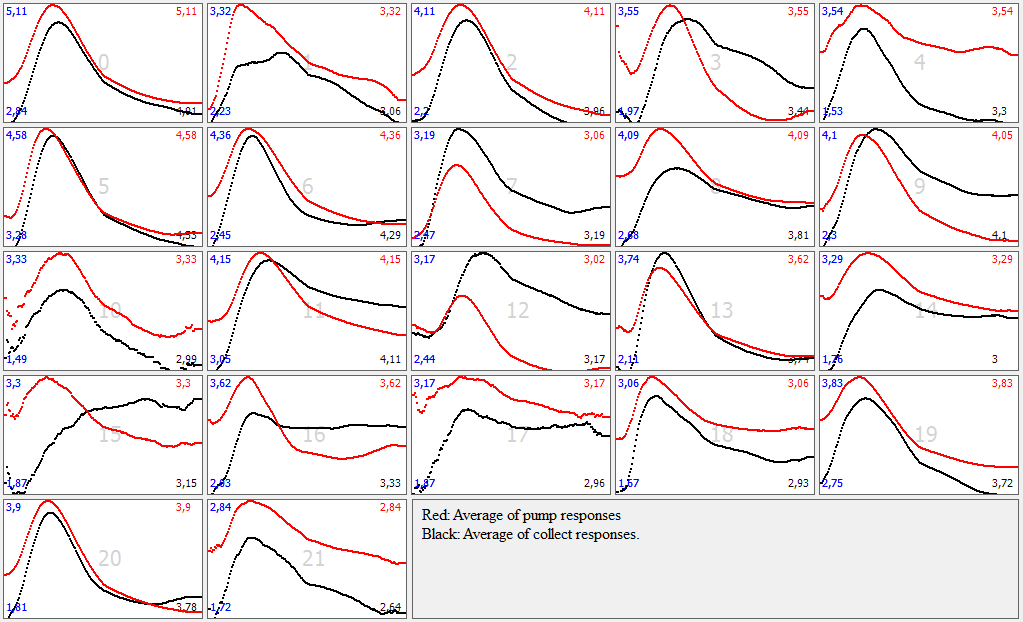 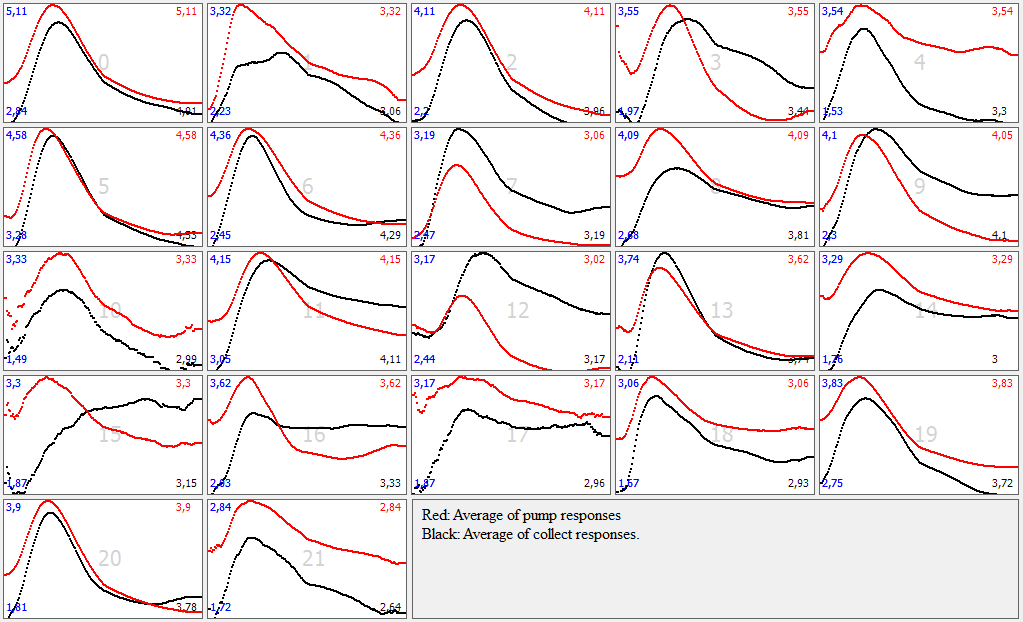 TitleIn order ….d.REFERENCESAPPENDICESAPPENDIX ATITLExxxAPPENDIX BTITLExxxCURRICULUM VITAE (only for PhD students)PERSONAL INFORMATION (cv formatı kenar boşluklarına dikkat edildiği sürece serbest.)Surname, Name: NationalityDate and Place of BirthMarital Status: Phone: email: EDUCATIONWORK EXPERIENCEFOREIGN LANGUAGESNative Turkish, Advanced English, …BARTBalloon Analog Risk TaskBIASBehavioral Investment Allocation StrategyCCTColumbia Card TaskCGTCambridge Gambling TaskDLPFCDorso-Lateral Pre-Frontal CortexDMPFCDorso-medial Pre-Frontal CortexDOSPERTDomain Specific Risk TakingEEGElectro-EncephalographyEVExpected ValuefMRIFunctional Magnetic Resonance ImagingfNIRSFunctional Near-Infrared SpectroscopyGLMGeneral Linear ModelGUIGraphical User InterfaceHCIHuman-Computer InteractionHMMHidden Markov ModelIGTIowa Gambling TaskISIInter-Stimulus IntervalLCLocus Coeruleusm-BARTModified Balloon Analog Risk TaskNANoradrenalineNAccNucleus AccumbensOFCOrbito-Frontal CortexPETPositron Emission TomographyPOG-VOGPhoto-Video OculographyrTMSRepetitive Transcranial Magnetic StimulationSCRSkin Conductance ResponseSDKSoftware Development KitSMHSomatic Marker HypothesisVMPFCVentro-medial Pre-Frontal CortexWCSTWisconsin Card Sorting TaskDecision makingThe mental process of …RewardChoices in …Risk takingWhen the ….UncertaintyIf a ….LearningIn a …Paired DifferencesPaired DifferencesPaired DifferencesPaired DifferencesPaired DifferencestdfSig.
(2-tailed)MeanStd. DeviationStd. Error Mean95% Confidence Interval of the Difference95% Confidence Interval of the DifferencetdfSig.
(2-tailed)MeanStd. DeviationStd. Error MeanLowerUppertdfSig.
(2-tailed)Pair 1:
Risk Aversive & Risk Taking-61.24263.0075.92-228.35105.86-.80711.437DegreeInstitutionYear of GraduationMSxxx2005BSxxx2003High Schoolxxx1999YearPlaceEnrollment2015-Presentxxxxxx2006-2015xxxxxx2005-2006xxxxxx2004-2005xxxxxx2003-2004xxxxxx